261/2023. (VIII.30.) határozat melléklete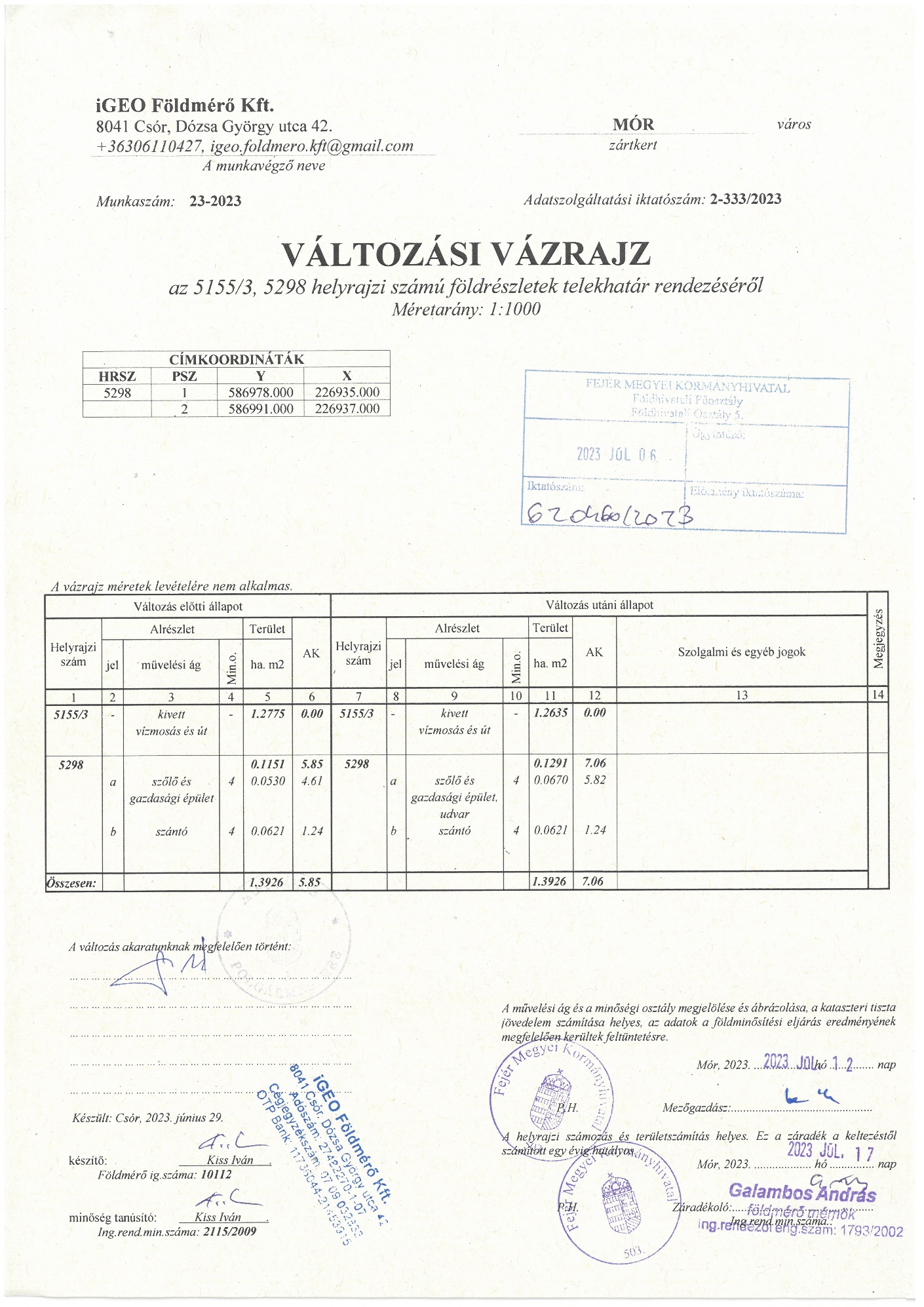 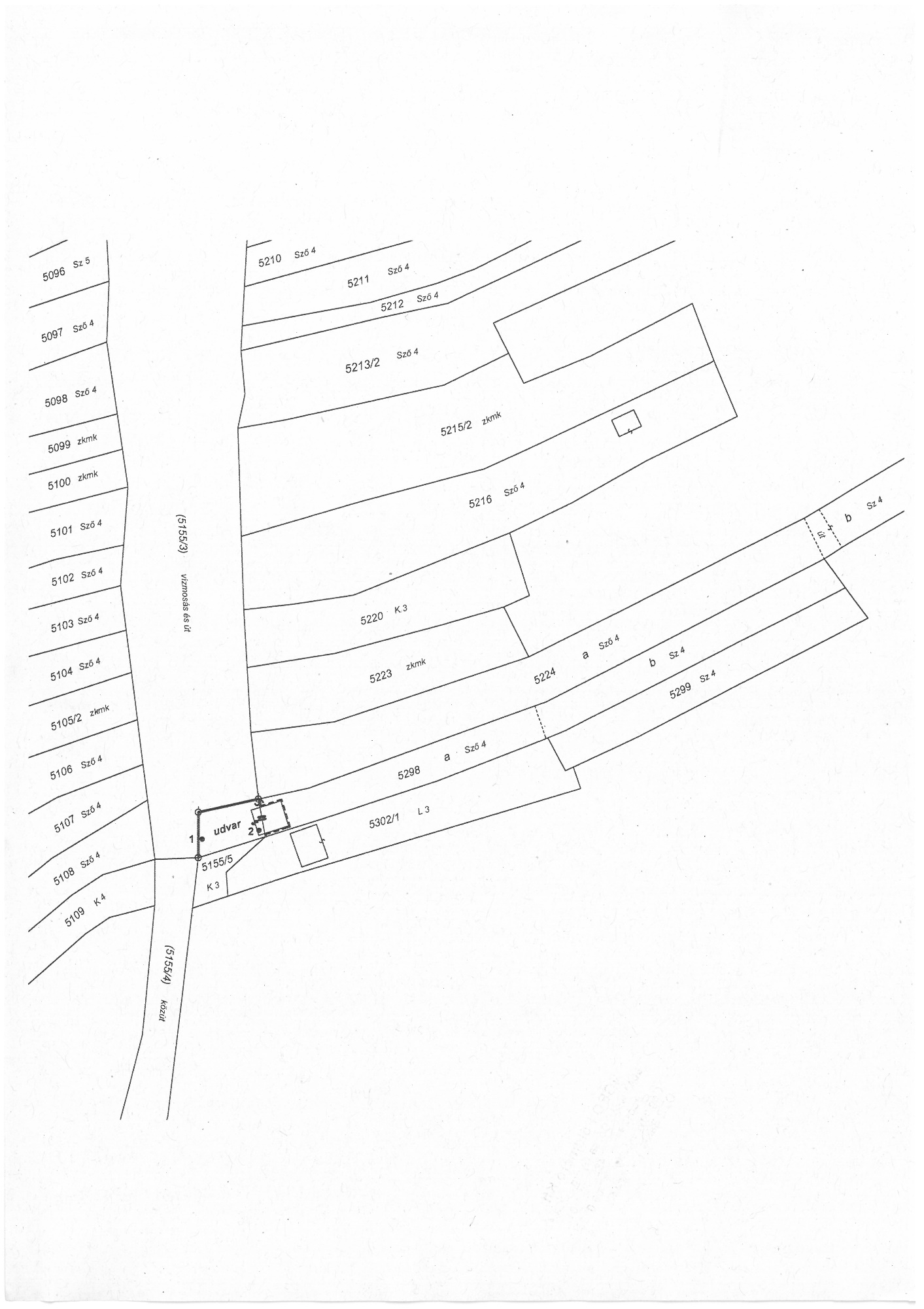 